PRENATAL CHIROPRACTIC INTAKEDate:  	Preferred Name: 	Last Name: _ 	Date of Birth (M/D/Y): _ 	Age: _ 	Gender Pronoun:  	Address:  	City: 	Province:  	Postal Code:  	Phone (h) 	(c) 	_ Email: 			_ Alberta Health Care # : ____________________ Occupation: _________________EMERGENCY CONTACT:    Name: ________________________    Phone : _________________     Address: ______________Referral or Other:   	Family Doctor: 	Massage Therapist:   			 Acupuncturist/Naturopath: 		_ OBGYN:  	 Other Care Providers:  				Is this condition related to: Work? _ Yes _ No  	Has your employer been notified? Yes _ No 	Motor vehicle accident? _ Yes _ No Date of injury:  	Have you seen another practitioner in regards to this accident? Y/N Practitioner Name:   	Insurance Company: 	Phone number:  	Claim #:  	Please check/circle/fill in the following information to give us a detailed picture of your pregnancy. I am in my first in my 1st/2nd/3rd trimester. I am 	weeks.My Due Date is  	This is my (1st/2nd/3rd /4th …?) 	pregnancy.Any children? Ages? ____________________I am planning to have my birth at  	I am under the care of the following health care providers (OBGYN/Midwife/Doula)Have there been any issues/concerns with any of your check-ups so far? If so please explainI am currently experiencing the following: (please circle applicable items)Nausea / vomiting / dizziness FatigueStress / worry / fear Sleep disturbance SwellingCramping SpottingGestational Diabetes High/ Low Blood Pressure Shortness of breathDifficulty walking/sitting/standingP ain:Under the ribsIn my low back/pelvis/pubic bone On the sides of my hipsIn my arms / legsIn my neck Across my shoulders/between my shoulder blades Tension/pulling under my bellyOther (please explain) 	- 	_ The position of my baby is: Head down / Transverse / Breech / UnknownDescribe your previous birth experience (s) _ 	_    _ 	_ 	    _ 	_ 	Vaginal delivery / C-section / vacuum / forceps / episiotomy /InductionLabour time _ 	Baby weight _ 	length _ 	Concerns or Complications:  	Breastfeed _ 	for how long? 	_Please describe any over the counter or prescription medications you are currently taking    _ 	_ 	_Please list all supplements/vitamins that you are currently taking    _ 	_ 	_Do you have any specific concerns you’d like us to address?    _ 	_ 	_ Have you ever experienced:Heaviness in the pelvic floorPelvic painPain with intercourseLeaking urine with stress (coughing/sneezing/jumping/running)Urgency with bowel or bladder functionChange in bowel or bladder functionTenting of the abdomenPain in the hips or low backOther: 	_ 	_*Reason for this appointment/major complaint:*How did this compliant occur:*When did your condition begin: 	days /weeks/months/years*Have you had this condition before: Y/N*Is your condition getting: Better/ Worse/ No change*Symptoms came on: Suddenly/ Come & Go*Indicate the severity of the pain by circling one of the following numbers:(No Pain) 0	1	2	3	4	5	6	7	8	9	10 (Extreme Pain)*Describe the character of your pain: (dull & achy, sharp/stabbing, shooting, throbbing)*What activities make this condition better? (ice, heat, stretching, resting):*What activities make this condition worse? (activity, certain movements, prolonged standing/sitting):*Have you experienced radiating pain/ numbness/ tingling/ weakness since your condition began. If so please specify where:  	*Please use the symbols below to mark on the pictures where you are experiencing your current pain.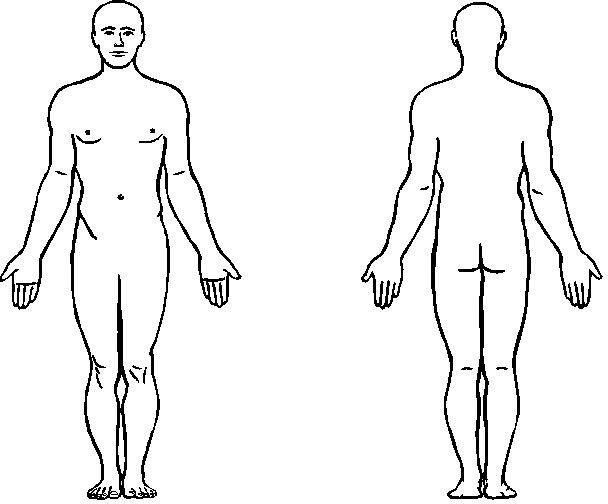 Numbness = = = Dull Ache OOO Burning XXX Sharp/Stabbing / / / Pins, Needles + + +Other 	^ ^ ^*Symptoms are BETTER in: AM / midday / PM/ Do not change with time of day*Symptoms are WORSE in: AM / midday / PM / Do not change with time of day*Can you perform your daily activities: Y/N/some*Can you perform your daily work activities: Y/N/some*Have you seen other Doctors/Health Care Providers for this condition? :*Please list ALL medications/supplements you are taking (prescriptions, vitamins, herbal supports, BCP, aspirin, etc) & for what conditions? :*Women: Are you pregnant? Y/ N How many weeks? 	Due Date:  	*Have you had previous Chiropractic Care: Y/ N	Date: 	*What are your goals with this treatment?  	Caffeine: cups/days: 	Smoking: packs/day: 	Alcohol: drinks/wk:  	Sleep: hours/night: 	Exercise: none/moderate/daily What kind:  	Stress level: none /mild /moderate /highHave you ever been diagnosed with any of the following:*High blood pressure: Y/N	*Hardening of arteries (arteriosclerosis): Y/N	*Diabetes: Y/N*Heart/blood disease: Y/N	*Stroke: Y/N	*Arthritis: Y/N	*Fibromyalgia: Y/N*Cancer: Y/N 		*Other conditions: 	_List any Surgeries: 		 List any Hospitalizations: 		 List any Accidents/Falls: 	_Is there a history in your family of cancer, diabetes, heart attack, high blood pressure, stroke, arthritis or neck/back pain?Father: _ 	Mother: _ 	Siblings:_ 	_Grandparents: 	Please CHECK any of the following conditions you are experiencing currently & underlinet hose you have experienced in the past:GENERAL SYMPTOMSFeverSweatsFaintingSleep DisturbanceFatigueNervousnessWeight GainWeight LossNEUROLOGICALVisual DisturbanceDizzinessFaintingConvulsionsHeadacheNumbnessNeuralgia ( Nerve Pain)Poor CoordinationMUSCLE & JOINTNeck PainLow Back PainArm painShoulder painLeg painKnee painFoot painPain/ numbness in arms/legsPain between the shouldersSwollen jointsSpinal CurvatureArthritisFracturesRESPIRATORYChronic CoughSpitting up phlegmSpitting up bloodChest PainWheezingDifficulty BreathingAsthmaCARDIOVASCULARRapid beating heartSlow beating heartHigh blood pressureLow blood pressurePain over heartHardening of arteriesSwollen anklesPoor circulationPalpitationsCold hands or feetVaricose VeinsEARS/EYES/NOSE/THROATEye painDouble visionRinging in earsDeafnessNosebleedsTrouble swallowingHoarsenessSinus infectionNasal DrainageEnlarged glandsGENITOURINARYFrequent urinationPainful urinationBlood in urinePus in urineKidney infectionProstate troubleUncontrollable urine flowGASTROINTESTINALPoor appetiteDifficult digestionHeartburnUlcersNauseaVomitingConstipationDiarrheaBlood in stoolGallbladder/jaundiceColitis/ Crohn’sWOMENPainful menstruationHot flashesIrregular cycleCramps or back painVaginal DischargeNipple DischargeLumps in breastMenopausal symptomsBirth control pillsMiscarriagesComplications with pregnancyCANADIAN CHIROPRACTIC PROTECTIVE ASSOCIATION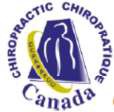 C ONSENT TO CHIROPRACTIC TREATMENT – FORM LIt is important for you to consider the benefits, risks and alternatives to the treatment options offered by your chiropractor and to make an informed decision about proceeding with treatment. Chiropractic treatment includes adjustment, manipulation and mobilization of the spine and other joints of the body, soft-tissue techniques such as massage, and other forms of therapy including, but not limited to, electrical or light therapy and exercise.BenefitsChiropractic treatment has been demonstrated to be effective for complaints of the neck, back and other areas of the body caused by nerves, muscles, joints and related tissues. Treatment by your chiropractor can relieve pain, including headache, altered sensation, muscle stiffness and spasm. It can also increase mobility, improve function, and reduce or eliminate the need for drugs or surgery.RisksThe risks associated with chiropractic treatment vary according to each patient’s condition as well as the location and type of treatment. The risks include:Temporary worsening of symptoms – Usually, any increase in pre-existing symptoms of pain or stiffness will last only a few hours to a few days.Skin irritation or burn – Skin irritation or a burn may occur in association with the use of some types of electrical or light therapy. Skin irritation should resolve quickly. A burn may leave a permanent scar.Sprain or strain – Typically, a muscle or ligament sprain or strain will resolve itself within a few days or weeks with some rest, protection of the area affected and other minor care.Rib fracture – While a rib fracture is painful and can limit your activity for a period of time, it will generally heal on its own over a period of several weeks without further treatment or surgical intervention.Injury or aggravation of a disc – Over the course of a lifetime, spinal discs may degenerate or become damaged. A disc can degenerate with aging, while disc damage can occur with common daily activities such as bending or lifting. Patients who already have a degenerated or damaged disc may or may not have symptoms. They may not know they have a problem with a disc. They also may not know their disc condition is worsening because they only experience back or neck problems once in a while.Chiropractic treatment should not damage a disc that is not already degenerated or damaged, but if there is a pre-existing disc condition, chiropractic treatment, like many common daily activities, may aggravate the disc condition. The consequences of disc injury or aggravating a pre-existing disc condition will vary with each patient. In the most severe cases, patient symptoms may include impaired back or neck mobility, radiating pain and numbness into the legs or arms, impaired bowel or bladder function, or impaired leg or arm function. Surgery may be needed.Stroke – Blood flows to the brain through two sets of arteries passing through the neck. These arteries may become weakened and damaged, either over time through aging or disease, or as a result of injury. A blood clot may form in a damaged artery. All or part of the clot may break off and travel up the artery to the brain where it can interrupt blood flow and cause a stroke.Many common activities of daily living involving ordinary neck movements have been associated with stroke resulting from damage to an artery in the neck, or a clot that already existed in the artery breaking off and travelling up to the brain.Chiropractic treatment has also been associated with stroke. However, that association occurs very infrequently, and may be explained because an artery was already damaged and the patient was progressing toward a stroke when the patient consulted the chiropractor. Present medical and scientific evidence does not establish that chiropractic treatment causes either damage to an artery or stroke.The consequences of a stroke can be very serious, including significant impairment of vision, speech, balance and brain function, as well as paralysis or death.AlternativesAlternatives to chiropractic treatment may include consulting other health professionals. Your chiropractor may also prescribe rest without treatment, or exercise with or without treatment.Questions or ConcernsYou are encouraged to ask questions at any time regarding your assessment and treatment. Bring any concerns you have to the chiropractor’s attention. If you are not comfortable, you may stop treatment at any time.Please be involved in and responsible for your care. Inform your chiropractor immediately of any change in your condition.DO NOT SIGN THIS FORM UNTIL YOU MEET WITH THE CHIROPRACTORI hereby acknowledge that I have discussed with the chiropractor the assessment of my condition and the treatment plan. I understand the nature of the treatment to be provided to me. I have considered the benefits and risks of treatment, as well as the alternatives to treatment. I hereby consent to chiropractic treatment as proposed to me. 	Date: 	20 	. Name (Please Print) 	Date: 	20 	. Signature of patient (or legal guardian) 	Date: 	20 	Signature of Chiropractor